Многоликий Санкт-ПетербургДаты выезда:  21.04.2017; 06.05, 11.05, 18.05, 25.05.2017; 01.06, 08.06, 15.06, 22.06, 30.06.2017; 06.07, 13.07, 20.07, 27.07.2017; 03.08, 10.08, 17.08, 24.08.2017; 07.09, 14.09, 21.09.2017; 28.10.2017; 04.11.20171 день (четверг)19:00 Отправление  из г. Минска.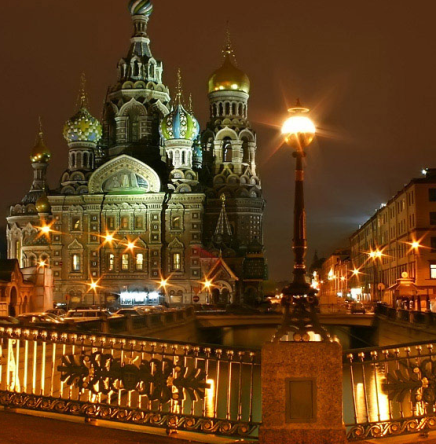 (с заездом в г.Полоцк и Новополоцк).Транзит по территории РБ, РФ. Ночной переезд.2 день (пятница)Завтрак по приезду.Экскурсия в Дворцово-парковый комплекс Гатчина. Это один  из лучших  романтических пейзажных парков, в котором воплощены  идеалы царственного уединения в окружении сурово-величавой природы. Посещение замка-дворца Павла I, где мы пройдем по окутанному тайнами, единственному в пригородах Петербурга, подземному ходу, ведущему к озеру, а также совершим прогулку по великолепному пейзажному парку.Царское Село — это музей-заповедник, пример идеального садово-паркового искусства. В центре музея-заповедника — Екатерининский дворец, выполненный архитектором Ф.Б. Растрелли в стиле барокко. Роскошь Большого зала дворца восхищает, приводят в восторг парадные залы, среди которых известная на весь мир «Янтарная комната».Заселение в гостиницу. Дополнительно в свободное время:22-30 — Экскурсия «Таинство ночи Санкт- Петербурга».3-день. (суббота)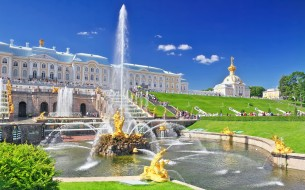 Завтрак.Отъезд на обзорную экскурсию.Обзорная экскурсия по городу с посещением территории  Петропавловской крепости с наружным осмотром собора Святых Петра и Павла.  На территории крепости расположен Петропавловский собор, в котором находятся усыпальницы Петра I и других российских императоров, включая последнего императора и его семьи.Обзорная экскурсия «Блистательный Санкт-Петербург» — знакомство с ансамблями Дворцовой, Сенатской площадей; Медный всадник, Стрелка  Васильевского острова, Марсово поле, набережная Фонтанки, Крюков канал, Никольский Благовещенский Морской собор, Театральная площадь, Поцелуев мост, Военно-Морской музей,  памятник одному из первых архитекторов  Санкт-Петербурга Доменико Трезини, Академия художеств, спуск к Неве, украшенный сфинксами, дворец первого губернатора города А. Меншикова,  дворец Петра II, 12 коллегий, Академия наук, Кунсткамера,   Троицкая пл., Домик Петра I).Экскурсия в Эрмитаж.Экскурсия по рекам и каналам Санкт-Петербурга.Переезд в Петергоф, экскурсия по Нижнему парку,  где расположены фонтаны. Неповторимость водной феерии фонтанов и каскадов, великолепие малых и больших императорских дворцов, их насыщенность первоклассными произведениями живописи, скульптуры, производят неизгладимое впечатление на каждого, кому посчастливилось здесь побывать.   Первое торжественное открытие фонтанов, состоялось в 1723 г. Тогда Петр I лично проводил экскурсию по своей резиденции и показывал все, что было создано по его замыслу.После экскурсии по парку желающие могут посетить Большой Петергофский дворец (по возможности - за доп.плату).Ночлег в гостинице.4 день (воскресенье)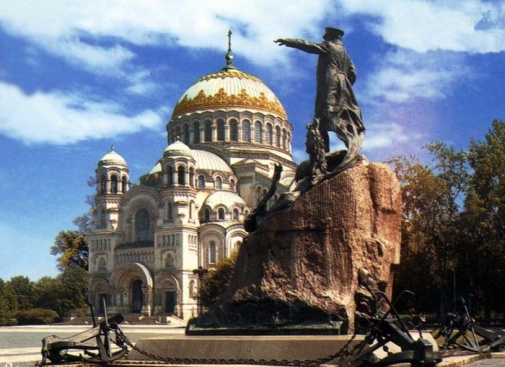 Завтрак.Освобождение номеров в отеле.Экскурсия в Ораниенбаум. Посещение  Китайского дворца (при благоприятных погодных условиях), с осмотром   стеклярусного кабинета, Штофной Опочивальни, Зала Муз, Голубой и Розовой гостиной и т. д.Это — единственный из пригородов, который в годы Великой Отечественной войны не подвергся разрушению фашистскими захватчиками. Поврежденные, но не разрушенные в годы войны, дворцы-музеи и парки города Ломоносова сохранили во всей своей достоверности и неповторимости декоративное убранство 18-го века. Поэтому они представляют собою огромную художественную ценность как подлинные архитектурные памятники, знакомящие нас с историей и искусством прошлого.Экскурсия в Кронштадт - посещение Морского собора, гавани Петровского порта с кораблями, Кронштадтский футшток (точка отсчета всех высот и глубин России), док, чугунная мостовая, Якорная площадь.Посещение торгового центра (кафе, магазины).Отъезд в Минск.5 день (понедельник)06:00 — 07:00Прибытие в Минск.В стоимость входит: Гостиница.проезд на  комфортабельном автобусе;услуги сопровождающего на протяжении всего тура;3 завтрака, 2 ночлега в гостинице;Обзорная экскурсия по городу;Экскурсия по территории Петропавловской крепости;Экскурсионное обслуживание в Екатерининском дворце и парке в Царском селе;Экскурсионное обслуживание в Нижнем  парке в Петергофе;Экскурсионное обслуживание в Гатчинском дворце и парке;Экскурсионное обслуживание Ораниенбаум в китайском дворце и парке.Полная стоимость 135 дол США +30,00 руб. Оплата по курсу НБ РБЗа дополнительную плату:  экскурсия «По рекам и каналам» ~ 400 рос. руб.;входные билеты  во все музеи, дворцы и  парки.экскурсия «Ночной Петербург» с церемонией разведения мостов ~ 700 рос. руб.  на взрослого, 500 рос. руб. на детей до 16 лет: при количестве группы не менее 25 человек);экскурсия в Кронштадт ~ 700 рос. руб. на взрослого, 500 рос. руб. на детей до 16 лет: при количестве группы не менее 25 человек);входные билеты в Эрмитаж 500 рос.  руб. для взрослых, школьникам до 16 лет бесплатно*Примечание:Возможно изменение стоимости тура.Оплата производится по курсу доллара НБ   принимающей стороне.  Взимается сотрудниками принимающей стороны за пределами РБ.Экскурсии за дополнительную стоимость состоятся только при общем согласии группы на их проведение и оплачиваются принимающей стороне в стране пребывания.порядок и время проведения экскурсий могут быть изменены на месте.Для выезда за границу Вам потребуется действительный паспорт. Детям до 18 лет, выезжающим без родителей – паспорт + нотариально заверенное разрешение на выезд обоих родителей.ВНИМАНИЕ!!! Допускаются изменения порядка мероприятий, графика движения, позднее прибытие, сокращение времени пребывания в городах и в отелях в связи с задержками на границе, тяжелой транспортной ситуацией и т.п. Указанные расстояния и время являются приблизительными.
Туристическое агентство оставляет за собой право изменять график поездок по мере комплектации группы.Услуги по перевозке: автобус туристического класса. Продолжительность тура: 5 дней: 2 ночи в гостинице, 2 ночных переезда, 3 полных дня в Петербурге.
Услуги по размещению: отель 3*** Услуги по питанию: 1 завтрак в кафе города, 2 завтрака в отеле.